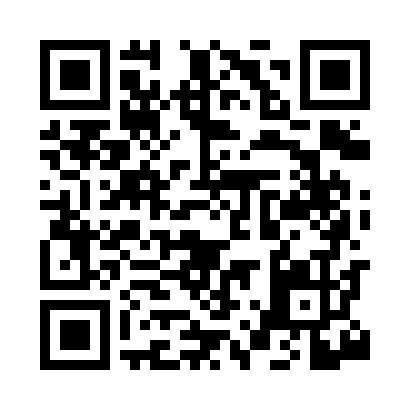 Prayer times for Sausti, EstoniaWed 1 May 2024 - Fri 31 May 2024High Latitude Method: Angle Based RulePrayer Calculation Method: Muslim World LeagueAsar Calculation Method: HanafiPrayer times provided by https://www.salahtimes.comDateDayFajrSunriseDhuhrAsrMaghribIsha1Wed2:565:211:186:359:1611:332Thu2:555:191:186:369:1811:343Fri2:535:161:186:379:2111:354Sat2:525:131:186:399:2311:365Sun2:515:111:186:409:2511:376Mon2:505:081:176:429:2811:387Tue2:495:061:176:439:3011:398Wed2:485:031:176:449:3211:409Thu2:475:011:176:459:3511:4110Fri2:464:591:176:479:3711:4211Sat2:454:561:176:489:3911:4312Sun2:444:541:176:499:4211:4413Mon2:434:521:176:519:4411:4514Tue2:424:491:176:529:4611:4615Wed2:424:471:176:539:4911:4716Thu2:414:451:176:549:5111:4817Fri2:404:431:176:559:5311:4918Sat2:394:411:176:579:5511:5019Sun2:384:391:176:589:5711:5120Mon2:374:361:176:599:5911:5221Tue2:374:351:187:0010:0211:5322Wed2:364:331:187:0110:0411:5423Thu2:354:311:187:0210:0611:5524Fri2:344:291:187:0310:0811:5625Sat2:344:271:187:0410:1011:5726Sun2:334:251:187:0510:1211:5727Mon2:334:241:187:0610:1311:5828Tue2:324:221:187:0710:1511:5929Wed2:314:201:187:0810:1712:0030Thu2:314:191:197:0910:1912:0131Fri2:304:171:197:1010:2112:02